Spolek přátel šipek Stračov Vás srdečně zve naTURNAJ „O POHÁR STAROSTY OBCE STRAČOV“,který se bude konat v sobotu 9. ČERVNA 2012 v místní hasičské klubovně od 1300.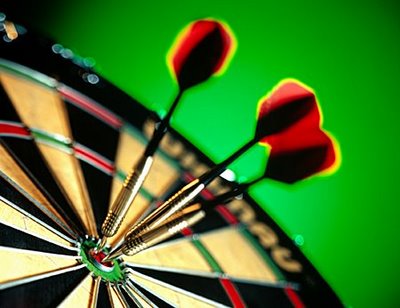 Občerstvení zajištěno Jednotné startovné: 50 KčZa příznivého počasí se bude hrát venku na place 